Chciałam Was zapytać jak się dzisiaj czujecie?
Jeżeli sprawię Ci odrobinę przyjemności, to popatrz na poniższy rysunek i oceń samego siebie.wych. J.H 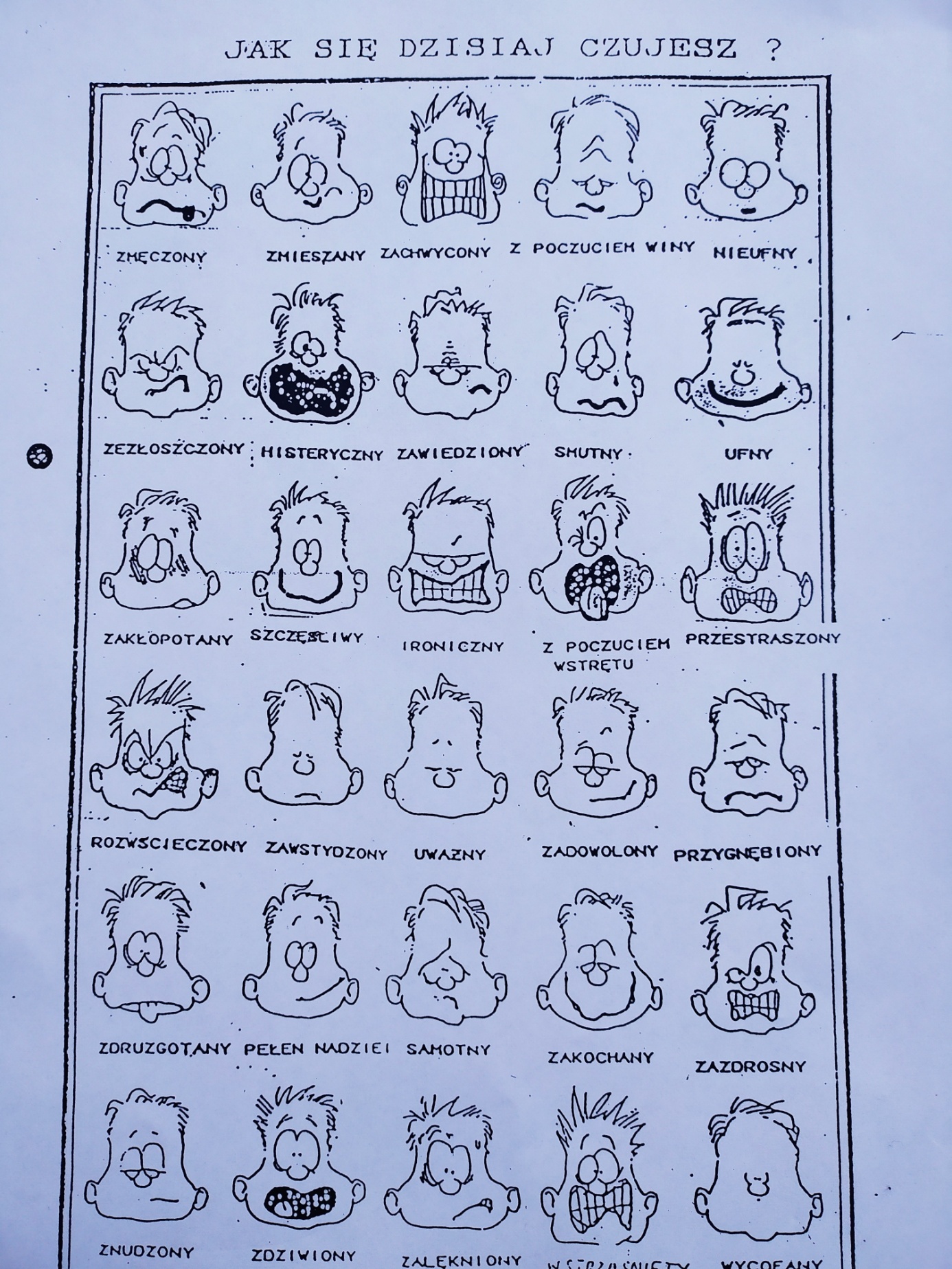 